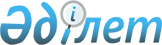 О квотировании рабочих мест для трудоустройства инвалидов
					
			Утративший силу
			
			
		
					Постановление акимата Качирского района Павлодарской области от 18 мая 2009 года N 143/4. Зарегистрировано Управлением юстиции Качирского района Павлодарской области 27 мая 2009 года за N 12-8-71. Утратило силу постановлением акимата Качирского района Павлодарской области от 10 февраля 2010 N 21/1      Сноска. Утратило силу постановлением акимата Качирского района Павлодарской области от 10.02.2010 N 21/1.

      В соответствии с подпуктом 13, 14 пункта 1 статьи 31 Закона Республики Казахстан от 23 января 2001 года "О местном государственном управлении и самоуправлении в Республике Казахстан", подпунктом 5-2 статьи 7 Закона Республики Казахстан от 23 января 2001 года "О занятости населения", подпуктом 1) статьи 31 Закона Республики Казахстан от 13 апреля 2005 года "О социальной защите инвалидов в Республике Казахстан", в целях оказания содействия занятости и приему на работу инвалидов, нуждающихся в трудоустройстве, акимат района ПОСТАНОВЛЯЕТ:



      1. Утвердить прилагаемую Инструкции по квотированию рабочих мест для трудоустройства инвалидов.



      2. Государственному учреждению "Отдел занятости и социальных программ Качирского района":

      установить квоты рабочих мест для инвалидов в размере трех процентов от общей численности рабочих мест;

      обеспечить занятость инвалидов, нуждающихся в трудоустройстве, на квотированные рабочие места.



      3. Акимам сельских округов представлять ежеквартально информацию о выполнении квотирования рабочих мест в государственное учреждение "Отдел занятости и социальных программ Качирского района".



      4. Отменить постановление акимата Качирского района от 15 мая 2008 года N 152/5 "О квотировании рабочих мест для трудоустройства инвалидов".



      5. Настоящее постановление вводится в действие по истечении десяти календарных дней после дня его первого официального опубликования.



      6. Контроль за выполнением данного постановления возложить на заместителя акима Качирского района Марданову А.К.      Аким района                                Б. Бакауов

Утверждена постановлением

акимата Качирского района

от 18 мая 2009 года N 143/4 Инструкция по квотированию рабочих мест

для трудоустройства инвалидов 1. Общие положения      1. В целях оказания содействия занятости и приему на работу инвалидов, нуждающихся в трудоустройстве, устанавливается минимальное количество квотируемых рабочих мест.

      2. Основные понятия, используемые в настоящей Инструкции:

      квотируемые рабочие места (квота) - это доля (часть) рабочих мест на предприятиях, в учреждениях и организациях для инвалидов, нуждающихся в трудоустройстве;

      работодатель - предприятие, организация, учреждение (за исключением финансируемых из республиканского бюджета), физические лица, осуществляющие деятельность на территории района независимо от форм собственности;

      уполномоченный орган по вопросам занятости – исполнительный орган, финансируемый из местного бюджета, обеспечивающий содействие занятости населения и социальную защиту от безработицы на региональном уровне. 

2. Условия и порядок установления квот      3. Конкретные предложения о квоте разрабатываются на основе анализа численности инвалидов, нуждающихся в трудоустройстве, прогнозирования спроса и предложения на рабочую силу в регионе уполномоченным органом по вопросам занятости с участием общественных организаций, представляющих интересы инвалидов, объединений работодателей и объединений профсоюзов, подписавших региональное трехстороннее соглашение.

      4. На основании представленных уполномоченным органом по вопросам занятости предложений акимат района соответствующим постановлением устанавливает работодателям, расположенным на территории района, квоту на рабочие места для инвалидов и сроки ее ведения.

      При определении квоты учитывается половозрастной состав, профессии и квалификационный уровень инвалидов, рекомендации медико-социальных экспертиз, а также вид деятельности, режим, характер и социально-бытовые условия труда на предприятиях, в учреждениях и организациях.

      5. Уполномоченный орган по вопросам занятости информирует работодателей о принятом решении не менее чем за месяц до начала введения квоты.

      6. Работодатели в соответствии с установленной квотой создают или выделяют необходимое количество мест для трудоустройства инвалидов. 

3. Действия работодателей в

обеспечении занятости инвалидов      7. Работодатели принимают на работу граждан, направленных уполномоченным органом по вопросам занятости в соответствии с установленной квотой для инвалидов.

      8. Информацию об освобождающихся рабочих местах, созданных или выделенных в рамках установленных квот, работодатели обязаны представлять в уполномоченный орган по вопросам занятости, в соответствии с квалификационными требованиями, установленными на предприятиях, в учреждениях и организациях, в трехдневный срок со дня их появления.

      9. Информацию по заполняемости рабочих мест, выделенных в счет квоты, работодатели ежеквартально представляют в уполномоченный орган по вопросам занятости.

      10. Контроль заполняемости рабочих мест, выделенных в счет квоты, осуществляют местные исполнительные органы, уполномоченный орган по вопросам занятости и государственный инспектор труда.
					© 2012. РГП на ПХВ «Институт законодательства и правовой информации Республики Казахстан» Министерства юстиции Республики Казахстан
				